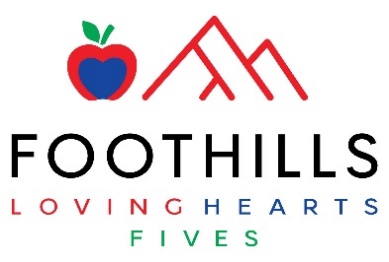 Financial Agreement2023-2024 School YearTuition and Fees:Please make checks payable to: Foothills Community Church_____(Initial)Tuition, in the amount of $290 per month, is due the last school day of each month for the month to follow, and late if received after the 5th of the month payment is due.  Late payments incur a $10 late fee, unless prior arrangements have been made with Liz Nauta, Loving Hearts Early Education Administrator.  We do not offer online payment options at this time.  Payments can be made on site through by cash, check or card.  On Checks please make sure to note your student’s name in the memo line along with the class name Fives._____(Initial)A two week written notice is required to withdraw your student from Loving Hearts Fives.  Tuition will be pro-rated after receiving your written notice.  All tuition up to and including the two week notice period is due and payable before your student’s last day.June Graduation Fee: $40.00 (Due March 1st)         	                          Registration, Supply & Curriculum Fee: $250.00 per student, per year (non-refundable)Due with Registration Form regardless of time of year child is registeredAs the custodial parent or legal guardian of ______________________________I agree to the                                                                                      Student’s Namepayment terms detailed above and give my consent for my student to attend Foothills Loving Hearts Fives class.____________________________________________                      ___________________________Parent/Guardian Signature                                                                    DatePO Box 797Molalla, OR 97038503-759-759-0335lovinghearts@foothillsonline.com